- осуществляют иные функции в соответствии с перечнем, указанным в п. 7 Положения о КДН.Территориальные (муниципальные) комиссии выполняют также следующие функции (пп. "в" п. 7 Положения о КДН):- подготавливают совместно с соответствующими органами или учреждениями представляемые в суд материалы по вопросам, связанным с содержанием несовершеннолетних в специальных учебно-воспитательных учреждениях закрытого типа, а также по иным вопросам, предусмотренным законодательством РФ;- дают согласие на отчисление несовершеннолетних обучающихся, достигших возраста 15 лет и не получивших основного общего образования, организациям, осуществляющим образовательную деятельность;- дают при наличии согласия родителей (законных представителей) несовершеннолетнего обучающегося и органа местного самоуправления, осуществляющего управление в сфере образования, согласие на оставление несовершеннолетними, достигшими возраста 15 лет, общеобразовательных организаций до получения основного общего образования;- обеспечивают оказание помощи в бытовом устройстве несовершеннолетних, освобожденных из учреждений уголовно-исполнительной системы либо вернувшихся из специальных учебно-воспитательных учреждений, а также состоящих на учете в уголовно-исполнительных инспекциях, содействие в определении форм устройства других несовершеннолетних, нуждающихся в помощи государства, оказание помощи по трудоустройству несовершеннолетних (с их согласия);- применяют меры воздействия в отношении несовершеннолетних, их родителей или иных законных представителей в случаях и в порядке, которые предусмотрены законодательством РФ и законодательством субъектов РФ;- принимают решения на основании заключения психолого-медико-педагогической комиссии о направлении несовершеннолетних в возрасте от 8 до 18 лет, нуждающихся в специальном педагогическом подходе, в специальные учебно-воспитательные учреждения открытого типа с согласия родителей (законных представителей), а также самих несовершеннолетних в случае достижения ими возраста 14 лет;- принимают постановления об отчислении несовершеннолетних из специальных учебно-воспитательных учреждений открытого типа;- подготавливают и направляют в органы государственной власти субъектов РФ и органы местного самоуправления в порядке, установленном законодательством субъектов РФ, отчеты о работе по профилактике безнадзорности и правонарушений несовершеннолетних на территории соответствующего муниципального образования;- рассматривают информацию (материалы) о фактах совершения несовершеннолетними, не подлежащими уголовной ответственности в связи с недостижением возраста наступления уголовной ответственности, общественно опасных деяний и принимают решения о применении к ним мер воздействия или о ходатайстве перед судом об их помещении в специальные учебно-воспитательные учреждения закрытого типа, а также ходатайства, просьбы, жалобы и другие обращения несовершеннолетних или их родителей (законных представителей), относящиеся к установленной сфере деятельности комиссий;- рассматривают дела об административных правонарушениях, совершенных несовершеннолетними, их родителями (законными представителями) либо иными лицами, отнесенных КоАП РФ и законами субъектов РФ об административной ответственности к компетенции комиссий;- обращаются в суд по вопросам возмещения вреда, причиненного здоровью несовершеннолетнего, его имуществу, и (или) морального вреда в порядке, установленном законодательством РФ;- согласовывают представления (заключения) администраций специальных учебно-воспитательных учреждений закрытого типа, вносимые в суды по месту нахождения указанных учреждений:1) о продлении срока пребывания несовершеннолетнего в специальном учебно-воспитательном учреждении закрытого типа не позднее чем за один месяц до истечения установленного судом срока пребывания несовершеннолетнего в указанном учреждении;2) о прекращении пребывания несовершеннолетнего в специальном учебно-воспитательном учреждении закрытого типа на основании заключения психолого-медико-педагогической комиссии указанного учреждения до истечения установленного судом срока, если несовершеннолетний не нуждается в дальнейшем применении этой меры воздействия (не ранее 6 месяцев со дня поступления несовершеннолетнего в специальное учебно-воспитательное учреждение закрытого типа) или в случае выявления у него заболеваний, препятствующих содержанию и обучению в специальном учебно-воспитательном учреждении закрытого типа;3) о переводе несовершеннолетнего в другое специальное учебно-воспитательное учреждение закрытого типа в связи с возрастом, состоянием здоровья, а также в целях создания наиболее благоприятных условий для его реабилитации;4) о восстановлении срока пребывания несовершеннолетнего в специальном учебно-воспитательном учреждении закрытого типа в случае его самовольного ухода из указанного учреждения, невозвращения в указанное учреждение из отпуска, а также в других случаях уклонения несовершеннолетнего от пребывания в специальном учебно-воспитательном учреждении закрытого типа;- дают совместно с соответствующей государственной инспекцией труда согласие на расторжение трудового договора с работниками в возрасте до 18 лет по инициативе работодателя (за исключением случаев ликвидации организации или прекращения деятельности индивидуального предпринимателя);- участвуют в разработке проектов нормативных правовых актов по вопросам защиты прав и законных интересов несовершеннолетних;- осуществляют иные полномочия, установленные законодательством РФ или субъекта РФ.Прокуратура Усть-Вымскогорайона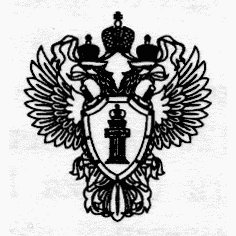 КОМИССИЯ ПО ДЕЛАМ НЕСОВЕРШЕННОЛЕТНИХ И ЗАЩИТЕ ИХ ПРАВс. Айкино, 2019 годЗадача по профилактике безнадзорности и правонарушений несовершеннолетних решается на региональном уровне путем создания специального органа - комиссии по делам несовершеннолетних и защите их прав. Рассмотрим основные полномочия и особенности деятельности указанного органа.В соответствии с п. 1 ст. 11 Федерального закона от 24.06.1999 N 120-ФЗ "Об основах системы профилактики безнадзорности и правонарушений несовершеннолетних" (далее - Закон о профилактике правонарушений несовершеннолетних) целью создания КДН является координация деятельности органов и учреждений системы профилактики безнадзорности и правонарушений несовершеннолетних по:- предупреждению безнадзорности, беспризорности, правонарушений и антиобщественных действий несовершеннолетних;- выявлению и устранению причин и условий, способствующих вышеуказанным явлениям;- обеспечению защиты прав и законных интересов несовершеннолетних, социально-педагогической реабилитации несовершеннолетних, находящихся в социально опасном положении;- выявлению и пресечению случаев вовлечения несовершеннолетних в совершение преступлений, других противоправных и (или) антиобщественных действий;- выявлению и пресечению случаев склонения несовершеннолетних к суицидальным действиям.Согласно ст. 11 Закона о профилактике правонарушений несовершеннолетних создавать КДН вправе:- высшие исполнительные органы государственной власти субъектов РФ (по общему правилу);- органы местного самоуправления (в случае наделения их соответствующими полномочиями в соответствии с законом субъекта РФ).В случае если органы местного самоуправления муниципальных образований не наделены соответствующими полномочиями, высшие исполнительные органы государственной власти субъекта РФ вправе создавать территориальные комиссии, осуществляющие деятельность на территориях определенных муниципальных образований.В зависимости от того, органами какого уровня создана КДН, определяется территория ее деятельности. Так, комиссии, созданные высшими органами субъекта, действуют на территории субъекта, а комиссии, созданные органами местного самоуправления, осуществляют свою деятельность на территории муниципального образования (ч. 1 ст. 11 Закона о профилактике правонарушений несовершеннолетних).Порядок создания КДН регулируется законодательством субъекта РФ.При этом следует учитывать, что на федеральном уровне Правительство РФ Постановлением от 06.11.2013 N 995 утвердило Примерное положение о комиссиях по делам несовершеннолетних и защите их прав (далее - Положение о КДН), нормы которого необходимо учитывать органам власти субъекта РФ при создании КДН и выработке соответствующей нормативной базы.Из п. 8 Положения о КДН следует, что в состав комиссии входят председатель комиссии, заместитель (заместители) председателя комиссии, ответственный секретарь комиссии и члены комиссии.Членами комиссии могут быть руководители (их заместители) органов и учреждений системы профилактики, представители иных государственных (муниципальных) органов и учреждений, представители общественных объединений, религиозных конфессий, граждане, имеющие опыт работы с несовершеннолетними, депутаты соответствующих представительных органов, а также другие заинтересованные лица.Согласно п. 2 Положения о КДН для обеспечения деятельности комиссий субъектов РФ и территориальных (муниципальных) комиссий могут создаваться отделы или другие структурные подразделения в составе исполнительных органов государственной власти субъектов РФ или органов местного самоуправления.Полномочия комиссии по делам несовершеннолетнихНа основании п. 2 ст. 11 Закона о профилактике правонарушений несовершеннолетних в число полномочий КДН, в частности, входит:- осуществление мер по защите и восстановлению прав и законных интересов несовершеннолетних, защите их от дискриминации, насилия, оскорбления, грубого обращения, сексуальной и иной эксплуатации, выявлению и устранению причин и условий, способствующих безнадзорности, беспризорности, правонарушениям и антиобщественным действиям несовершеннолетних;- подготовка материалов в суд по вопросам, связанным с содержанием несовершеннолетних в специальных учебно-воспитательных учреждениях закрытого типа, по иным вопросам, предусмотренным законодательством РФ;- рассмотрение вопросов, связанных с отчислением несовершеннолетних, не получивших общего образования, обучающихся из организаций, осуществляющих образовательную деятельность, в случаях, предусмотренных Федеральным законом от 29.12.2012 N 273-ФЗ "Об образовании в Российской Федерации" (далее - Закон об образовании), и иных вопросов, связанных с их обучением. В частности, согласно ч. 9 ст. 43 Закона об образовании решение об отчислении несовершеннолетнего обучающегося, достигшего возраста 15 лет и не получившего основного общего образования, как мера дисциплинарного взыскания принимается с согласия КДН. Решение об отчислении детей-сирот и детей, оставшихся без попечения родителей, принимается с согласия КДН и органа опеки и попечительства;- оказание помощи в бытовом устройстве несовершеннолетних, освобожденных из учреждений уголовно-исполнительной системы либо вернувшихся из специальных учебно-воспитательных учреждений, содействие в определении форм устройства других несовершеннолетних, нуждающихся в помощи государства, оказание помощи по трудоустройству несовершеннолетних (с их согласия), а также осуществление иных функций по социальной реабилитации несовершеннолетних, которые предусмотрены законодательством РФ и законодательством субъектов РФ;- применение установленных законодательством мер воздействия в отношении несовершеннолетних, их родителей или иных законных представителей;- подготовка и направление в органы государственной власти субъекта РФ и (или) органы местного самоуправления в порядке, установленном законодательством субъекта РФ, отчетов о работе по профилактике безнадзорности и правонарушений несовершеннолетних на территории соответствующего субъекта РФ и (или) на территории соответствующего муниципального образования;- осуществление иных полномочий, которые предусмотрены законодательством РФ и законодательством субъектов РФ.Кроме того, КДН, созданные высшими исполнительными органами государственной власти субъектов РФ, руководствуясь порядком, утвержденным Постановлением Правительства РФ от 05.08.2015 N 796, принимают решения о допуске или недопуске к педагогической деятельности, к предпринимательской деятельности и (или) трудовой деятельности в сфере образования, воспитания, развития несовершеннолетних, организации их отдыха и оздоровления, медицинского обеспечения, социальной защиты и социального обслуживания, в сфере детско-юношеского спорта, культуры и искусства с участием несовершеннолетних лиц, имевших судимость за совершение установленного законодательством перечня преступлений. При этом КДН оценивает факторы, позволяющие определить, представляет ли конкретное лицо опасность для жизни, здоровья и нравственности несовершеннолетних.Согласно п. 7 Положения о КДН, помимо указанных полномочий, для решения возложенных задач комиссии субъектов РФ и территориальные (муниципальные) комиссии:- организуют осуществление мер по защите и восстановлению прав и законных интересов несовершеннолетних, защите их от всех форм дискриминации, физического или психического насилия, оскорбления, грубого обращения, сексуальной и иной эксплуатации, выявлению и устранению причин и условий, способствующих безнадзорности, беспризорности, правонарушениям и антиобщественным действиям несовершеннолетних;- утверждают межведомственные программы и координируют проведение индивидуальной профилактической работы органов и учреждений системы профилактики в отношении несовершеннолетних и семей с несовершеннолетними детьми, находящихся в социально опасном положении, по предупреждению случаев насилия и всех форм посягательств на жизнь, здоровье и половую неприкосновенность несовершеннолетних, привлекают социально ориентированные общественные объединения к реализации планов индивидуальной профилактической работы и контролируют их выполнение;- участвуют в разработке и реализации целевых программ, направленных на защиту прав и законных интересов несовершеннолетних, профилактику их безнадзорности, беспризорности, правонарушений и антиобщественных действий.Кроме того, комиссии субъектов РФ наделяются следующими полномочиями:- координируют деятельность органов и учреждений системы профилактики, осуществляют мониторинг их деятельности;- разрабатывают и вносят в высшие исполнительные органы государственной власти субъектов Российской Федерации предложения по осуществлению мероприятий в области защиты прав несовершеннолетних, профилактики их безнадзорности и правонарушений;- оказывают методическую помощь, осуществляют информационное обеспечение и контроль за деятельностью территориальных (муниципальных) комиссий в соответствии с законодательством субъектов РФ;- участвуют в разработке проектов нормативных правовых актов субъектов Российской Федерации, направленных на профилактику безнадзорности, беспризорности, алкоголизма, наркомании и правонарушений несовершеннолетних;